ČERVENSLAVÍME MDD SE ČTYŘLÍSTKEM 31.5-4.6.2021ČTYŘLÍSTECH NA VÝLETĚ 7.-11.6 2021BOBÍK KAPITÁNEM LODI 14.-18.6 2021LETEM SVĚTEM ZA ČTYŘLÍSTKEM 21.-25.6 2021TĚŠÍME SE NA PRÁZDNINY 28.6-2.7 2021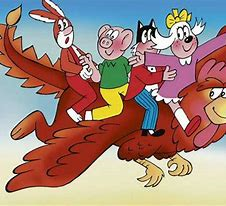 CÍLE IB PODLE ŠVP,, LÉTO A PRÁZDNINY, VODA A KVÍTÍ, NA VŠECHNO SLUNÍČKO SVÍTÍ,,Společně prožívat dny radosti, oslavy dne dětí a rozloučit se se školkou, vést děti k aktivnímu zapojení a prožitku za společné oslavy. Vytvářet základní kulturní a společenské postoje ke světu a životu, samostatně přemýšlet a vyslovit vlastní názor a úsudek. Vytvářet u dětí povědomí o tom, co je součástí naší planety, jejího života, přírod, zvířat a lidí, upozorňovat děti na zajímavá místa na zeměkouli. Seznámit se s vodou jako nositelkou života, s druhy vod a jejími živočichy.SLAVÍME MDD SE ČTYŘLÍSTKEM 31.5-4.6.2021OČEKÁVANÉ CÍLEVědět, jak se správně chovat ke svým vrstevníkům, jak jim udělat radost, jak pomociZákladní povědomí o rasismuVědět, že jsou děti smíšené barvy pletiVšechny děti jsou si rovnyDěti bez domova, kde žijí Budovat přátelské vztahyNABÍZENÉ ČINNOSTISoutěže a hry pro oslavu dne dětíVýtvarné a pracovní činnostiPohybové aktivity za účelem vzájemného kontaktuVolné hry dětíTvoření z bonbonuPracovní listyCesta za pokladem, šipkovanáSoutěže na zahraděKK – povídání o různých kulturách, barvy pleti, rasismu, dětských domovechVV – malování dětíPČ – tvoření planety, kde jsou děti všech barev pletiTV – soutěže a hry i za odměnyHV – písničky o dětechPLÁN PRO PŘEDŠKOLÁKYSvíčkaSkok do dálkyChůze na balančním laněCval stranou a vpředDokreslit druhou polovinuUrčit první a poslední hlásku ve slověSe zavázanýma očima udělat, co říkámNa určitý počet zvuků udělat pohybPracovní listyPOZNÁMKYČTYŘLÍSTECH NA VÝLETĚ 7.-11.6 2021OČEKÁVANÉ CÍLEMít povědomí o krásách naší české země, krajině a příroděKam můžeme vyrazit u nás na výlet, hrady, zámky, zříceninySamostatné vyjadřováníDokázat popsat zážitek z výletuUvědomit si důležitost přírody a správnému chování k níNABÍZENÉ ČINNOSTIUspořádat výlet Dostatek obrázků, dokumentů a encyklopedií s hrady, zámkyStavění hradů a zámkůHry na prince a princezny, královstvíVycházky do přírodyPohybové, výtvarné a hudební činnostiKrálovský bálDěti v kostýmech princezen, králů apod.KK – povídání o toulkách naší zemi, kde, kdo byl, proč je vše na kopciVV – malování hradů zámků, princezenPČ – stavění hradů a pevnostíTV – vycházky po okolí, výletHV – tanečky, básničky, písničky z pohádekPLÁN PRO PŘEDŠKOLÁKYSportovní chůze na delší trasy i po nerovném terénuKrok poskočnýChytat míčRozpočítávadlaRytmizaceAktivní používání druhů slovPracovní listy na téma s různým vývojovým zaměřenímPOZNÁMKYBOBÍK KAPITÁNEM LODI 14.-18.6 2021OČEKÁVANÉ CÍLEZnát rozdíly, potok, řeka, mořeRybník, jezero, bazén, nádržUvědomovat si význam vody pro člověka, živočichy i rostlinyKoloběh vodyVztah počasí s touto problematikouVnímat rozdíl mezi slanou a sladkou vodouMít povědomí o živočiších žijících ve voděNABÍZENÉ ČINNOSTIExperimenty s vodouVycházka k potoku, rybníkuPoučování o bezpečnostiStavění rybníků moří, přiřazování zvířátekDostatek obrázků, knih, pohádek, dokumentů v TVPozná vačky rybiček a živočichůVýtvarné a pracovní činnostiLovení jablíček ve vodě, chytání rybičekHry na námořníky, piráty, rybářeDěti chodí do školky jako námořníci, pirátiKK – povídání o koloběhu vody, voda i nebezpečná, záplavy, jak se chováme i vodyVV – malování vodních živočichůPČ – stavění rybníků, moříTV – pohybové činnosti s daným tématemHV – písničky poslechové i zpívané vhodně zvolené k tématuPLÁN PRO PŘEDŠKLÁKYProlézat překážky v sedu. Lehu, na zádechSvíčkaSkákaní panáčkaDokreslit druhou polovinuNakreslit rybuPracovní listyUrčit první a poslední hláskuTkaničkaSprávné držení tužkyUdělej, co říkám se zavázanýma očimaPOZNÁMKYLETEM SVĚTEM ZA ČTYŘLÍSTKEM 21.-25.6 2021OČEKÁVANÉ CÍLEMít povědomí o různých kulturách o planetě ZemiRozdělení kontinentůPráce s atlasem a mapouKam létáme na dovolenouV kterých státech jsou různé výjimečné sochy, mosty, stavby apod.Jakým jazykem se kde mluvíNABÍZENÉ ČINNOSTIPouštět dětem rozhovory dětí v cizím jazyceMít dostatek obrázků a dokumentů o různých zemíVýtvarné a pracovní činnostiTance křováků kolem ohněPracovní činnostiNabídka knih, umět v ní listovat, zajímat sePráce s modelínouVolné hry dětí v budově, a hlavně v příroděSeznámení s globusemPlánování dovolené, těšíme se na prázdninyKK – které země jsme navštíviliVV – malování naší zeměkoule, kruhPČ – modelování kruhuTV – hry s obručí, hry v kruhuHV – písničky o zemiPLÁN PRO PŘEDŠKOLÁKYKrok poskočný v rytmu s hudbouSkok do dálkyHod do dálkyMatematické představyGeometrické tvaryPracovní listyPOZNÁMKYTĚŠÍME SE NA PRÁZDNINY 29.6-3.7 2021OČEKÁVANÉ CÍLEPOSLEDNÍ TÝDEN VE ŠKOLCE ZAMĚŘIT HLAVNĚ NA LOUČENÍ S PŘEDŠKOLÁKY, NABÍZET RŮZNÉ ČINNOSTI FORMOU HRY A ODPOČINKU, VYCHÁZKY DO PŘÍRODY, HRY NA ZAHRADĚ, SOUTĚŽE HRY A ČINNOSTI PŘEDEVÍM VENKU V OKOLÍ MŠ A NA ZAHRADĚ MŠNABÍZENÉ ČINNOSTIDOPŘÁT DĚTEM VÝTVARNÉ, PRACOVNÍ, HUDEBNÍ I POHYBOVÉ ČINNOSTI TAKOVÉ, ABYCHOM SE TOUTO FORMOU SPOLEČNĚ ROZLOUČILI A UŽILI SI POSLDNÍ DNY PŘED PRÁZDNINAMIDĚTI POUČIT O BZPEČNOSTI NA PRÁZDNINÁCHROZLOUČENÍ S PŘEDŠKOLÁKYÚKLID MŠROZDÁNÍ PRTFOLÍÍZÁVĚREČNÉ HODNOCENÍ, CO SE NÁM ZA CELÝ ROK NEJVÍCE LÍBILO, CO VŠECHNO JSME SPOLEČNĚ ZAŽILIV DOBĚ LETNÍCH PRÁZDNIN JE MŠ NA SEDM TÝDNŮ UZAVŘENA Z DŮVODU ČERPÁNÍ ŘÁDNÉ DOVOLENÉ.5.7-23.8.2021